Y09-310NW型激光尘埃粒子计数器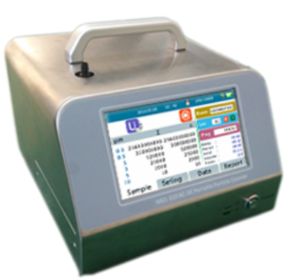 Y09-310NW型激光尘埃粒子计数器是Y09-310的升级产品，用于测量空气环境中单位体积空气内的尘埃粒子大小及数目。仪器采用半导体激光光源，彩色触摸屏操作，检测精度高、功能操作更为简单明，电脑控制，可贮存、打印采样结果，测试环境十分便利。广泛应用于电子、光学、化学、食品、化妆品、医药卫生、生物制品、航空航天等部门。技术参数：外形尺寸245×265×160mm3（宽×深×高）质量6.5kg最大功耗80W供电电源DC16.8V（内置锂离子电池，可更换）粒径通道0.3、0.5、1.0、3.0、5.0、10.0（um）采样周期6秒 ---999999秒之间任选采样流量28.3L/min使用环境条件温度：10℃-30℃ 湿度：20%-75%RH 大气压力：86kPa-106kPa允许最大采样浓度35000颗/L（尘埃颗粒粒径不小于0.5um），采样空气中不得含有酸碱等腐蚀性气体典型工作时间6小时电池巡航时间5小时至6小时数据存储20000组测量数据/300组UCL光源及寿命半导体激光光源，寿命大于30000小时自净时间≤10min接口USB